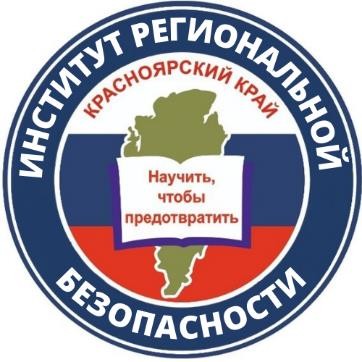 ТЕЛЕФОННЫЙ ТЕРРОРИЗМВ настоящее время телефон, особенно мобильный, является основным каналом поступления сообщений, содержащих информацию о заложенных взрывных устройствах, о захвате людей в заложники, вымогательстве и шантаже.Как правило, фактор внезапности, возникающее паническое, а порой и шоковое состояние, да и сама полученная информация приводят к тому, что человек оказывается не в состоянии правильно отреагировать на звонок, оценить реальность угрозы и получить максимум сведений из разговора.Звонки с угрозами могут поступить лично вам и содержать, например, требования выплатить значительную сумму денег.Если на ваш телефон уже ранее поступали подобные звонки или у вас есть основания считать, что они могут поступить, в обязательном порядке установите на телефон автоматический определитель номера (АОН) и звукозаписывающее устройство.При наличии АОНа сразу запишите определившийся номер телефона в тетрадь, что позволит избежать его случайной утраты.При наличии звукозаписывающей аппаратуры сразу же извлеките кассету (минидиск) с записью разговора и примите меры к ее сохранности. Обязательно установите на ее место другую кассету.Помните, что без номера звонившего и фонограммы разговора у правоохранительных органов крайне мало материала для работы и отсутствует доказательная база для использования в суде.При отсутствии звукозаписывающей аппаратуры и АОНа значительную помощь правоохранительным органам для предотвращения совершения преступлений и розыска преступников окажут следующие ваши действия:постарайтесь дословно запомнить разговор и зафиксировать его на бумаге;по ходу разговора отметьте пол и возраст звонившего, особенности егоречи:голос (громкий или тихий, низкий или высокий); темп речи (быстрый или медленный);произношение (отчетливое, искаженное, с заиканием, шепелявое, сакцентом или диалектом);манера речи (развязная, с издевкой, с нецензурными выражениями); обязательно отметьте звуковой фон (шум автомашин илижелезнодорожного транспорта, звук теле– или радиоаппаратуры, голоса, другое);отметьте характер звонка – городской или междугородный; обязательно зафиксируйте точное время начала разговора и егопродолжительность. Необходимо, если это возможно, в ходе разговора получить ответы на следующие вопросы:куда, кому, по какому телефону звонит этот человек? какие конкретные требования он (она) выдвигает?выдвигает требования он (она) лично, выступает в роли посредника или представляет какую-то группу лиц?на каких условиях он (она) или они согласны отказаться от задуманного?как и когда с ним (с ней) можно связаться?кому вы можете или должны сообщить об этом звонке?Постарайтесь добиться от звонящего максимально возможного промежутка времени для принятия вами решений по «удовлетворению его требований» или совершения каких-либо иных действий.Не бойтесь запугиваний преступников, по окончании разговора немедленно сообщите о нем в правоохранительные органы. Если есть опасения, что ваш телефон прослушивают преступники – перезвоните с другого номера. Практика показывает, что сокрытие факта подобных угроз значительно осложняет положение и способствует безнаказанному совершению преступления.Кроме угроз, выдвигаемых по телефону лично вам, преступники могут использовать ваш номер телефона для сообщения информации, которую вы должны будете передать в правоохранительные органы. Например, на ваш телефон поступает звонок, в котором неизвестный сообщает, что ваш дом заминирован. При ведении разговора такого рода старайтесь следовать изложенным выше рекомендациям и получить максимально возможную информацию. По его окончании немедленно сообщите эту информацию в правоохранительные органы.Информация к размышлению. Ежегодно по Смоленской области регистрируется около 50 телефонных звонков с угрозой взрыва, из них около40 – в Смоленске. Злоумышленники сообщали о заложенной бомбе то у здания Смоленского экспериментального театра драмы, то в универсаме, то в мед академии и т. д.Когда в Ижевске за один только месяц прозвучало более 40 подобных телефонных угроз, то в результате оперативно принятых мер удалось задержать 17 подозреваемых: 14 из звонивших – школьники. Как это удалось сделать? Не перенять ли опыт смоленским службам МВД? В Ижевске было решено на короткий срок сократить количество работающих уличных телефонов-автоматов: именно с них чаще всего поступают угрозы. Оставшиеся не отключенные телефоны взяли под контроль, организовалипостоянное дежурство патрульных машин вблизи телефонов-автоматов, особенно в районе школ и других учебных заведений; установили дежурство специалистов на АТС, которые «засекали» сообщения злоумышленников и по прямым каналам связи передавали дежурным на МВД. На задержанных были заведены уголовные дела и переданы в суд.Зачастую такие угрозы оказываются ложными. Но случаются взрывы и в действительности.Как защитить население, рабочих и служащих предприятий, детей в детских учреждениях, учащихся в школах, больных и медперсонал в лечебных учреждениях, когда возникнет угроза взрыва?Единственный эффективный способ защиты в наших нынешних условиях – это эвакуация людей в безопасное место.Сообщение об эвакуации может поступить не только в случае обнаружения взрывного устройства и ликвидации последствий совершенного террористического акта, но и при пожаре, стихийном бедствии и т.п.Получив сообщение от представителей властей или правоохранительных органов о начале эвакуации, соблюдайте спокойствие и четко выполняйте их команды.Если вы находитесь в квартире, выполните следующие действия: возьмите личные документы, деньги и ценности;отключите электричество, воду и газ;окажите помощь в эвакуации пожилых и тяжело больных людей; обязательно закройте входную дверь на замок – это защитит квартируот возможного проникновения мародеров.Не допускайте паники, истерик и спешки. Помещение покидайте организованно.Возвращайтесь в покинутое	помещение	только	после	разрешения ответственных лиц.Помните, что от согласованности и четкости ваших действий будет зависеть жизнь и здоровье многих людей.Детей и персонал детсада можно эвакуировать в соседний сад или на автобусе – в более отдаленный, о чем надо обязательно сообщить родителям. Директорам школ по должности в обязанности вменяется не реже одного раза в полугодие отрабатывать со школьниками действия на случай экстренной эвакуации. Необходимо предусмотреть место сбора, где должны находиться учащиеся во время осмотра школы, например, в актовом зале административного здания, расположенного через дорогу, и т. д. Посты ОМОН исключают вход в школу посторонних. Чтобы не допустить паники, следует	проводить	эвакуацию	под	видом	тренировки	по	гражданской обороне, сократив до минимума количество лиц, знающих об истиннойпричине проводимых мероприятий.Информации руководителям предприятий, организаций и учреждений.В настоящее время телефон является основным каналом поступления сообщений, содержащих информацию о заложенных взрывных устройствах, о захвате людей в заложники, вымогательстве и шантаже.Значительную помощь правоохранительным органам при проведении оперативно-розыскных мероприятий по данным фактам окажут следующие действия предупредительного характера:проведение инструктажей персонала о порядке действий при приеме телефонных сообщений с угрозами террористического характера;оснащение телефонов объекта, указанных в официальных справочниках, автоматическими определителями номера (АОНами) и звукозаписывающей аппаратурой.Не оставляйте без внимания ни одного подобного сигнала. Обеспечьте своевременную передачу полученной информации в правоохранительные органы.Информация руководителям лечебных учреждений.В марте месяце в родильный дом № 2 г. Москвы по телефону сообщили о заложенной в подвале бомбе. Было принято решение о немедленной эвакуации всех из роддома. Часть пациенток – около 20 человек – сочли возможным отпустить домой: они звонили родственникам, и за ними приезжали. Около 80 женщин, послеродовых, вместе с малышами, закутанными в одеяла (на улице было еще холодно), перевезли в соседние родильные дома на машинах скорой медицинской помощи. Эвакуация длилась 45 минут.Через месяц аналогичный звонок-угроза раздался утром в 15-й городской больнице. Для эвакуации почти полутора тысяч больных в другие лечебные учреждения были задействованы 3 автобуса, снятые с одного из маршрутов, 4 реанимобиля и около 50 машин скорой помощи. Среди больных около 300 человек находились в тяжелом состоянии после операции, некоторые – в шоковом. Их вывозили на специальных каталках из реанимационного отделения. Эвакуация всех больных заняла менее часа.К счастью, взрывного устройства при досмотре не оказалось в обоих случаях.Что делать, если вы по телефону получили известие о теракте? Прежде всего, необходимо соблюдать спокойствие. Затем в разговоре попытаться определить мотивы вероятного теракта, место возможной закладки взрывных устройств, их количество, время срабатывания. При этом следует затянуть разговор по телефону, собрать как можно больше информации о звонившем: как произносит слова – медленно, быстро, внятно, с заиканием, с акцентом, с дефектами речи; голос – тембр, громкость, хриплый, нетрезвый; манера говорить – спокойная, уверенная, невнятная, бессвязная, озлобленная, равнодушная, вежливая или непристойная: посторонние шумы, сопровождающие разговор,– шум улицы, телефонных разговоров, станков, гул трамвая, другой голос и т. д.При наличии определителя надо установить номер телефона звонившего. После окончания разговора, а лучше во время его проведения, не положив трубку, по другому телефону доложить дежурному по МВД. Если говоривший бросил трубку, положите свою рядом с телефоном – канал связи будет сохраняться еще больше часа.Если есть возможность, неплохо воспользоваться магнитофоном. Запись может быть отправлена в отдел фоноэкспертизы, где особая аппаратура разделит слова на звуки, нарисует график произнесенных слов, который у каждого человека неповторим, и никакие попытки исказить, замаскировать свой голос не помогут злоумышленнику. Виновные могут быть подвергнуты лишению свободы на срок до 5 лет, а родителям несовершеннолетних террористов придется в судебном порядке возместить все расходы, связанные с организацией и проведением мероприятий по ликвидации последствий звонка.Что делать, если обнаружено взрывное устройство? Не трогая его, организовать охрану, исключив доступ посторонних. Провести экстренную эвакуацию персонала из здания на безопасное расстояние, при необходимости провести экстренную остановку производства. Отключить подачу в здание газа, электроэнергии и тепла.Будьте начеку: в следующий раз анонимный злоумышленник может и не шутить, и тогда... Думать об этом, честно говоря, не хочется. А надо!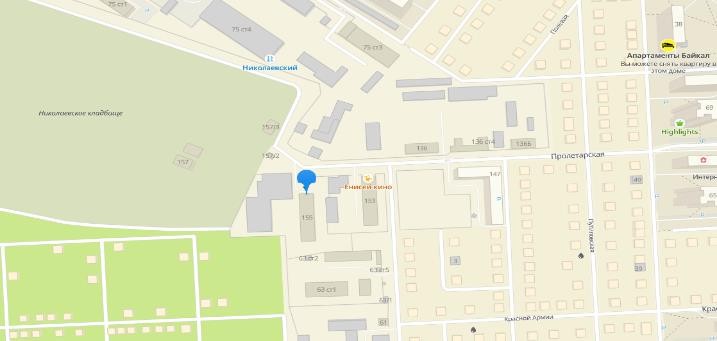 Краевое государственное казённое образовательное учреждение ДПО «Институт региональной безопасности»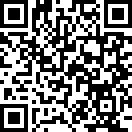 находится по адресу:660100, г. Красноярск, ул. Пролетарская, 155.(391) 229-74-74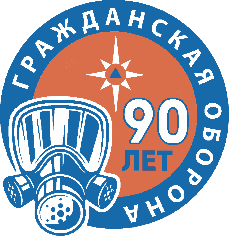 